Texas Association of 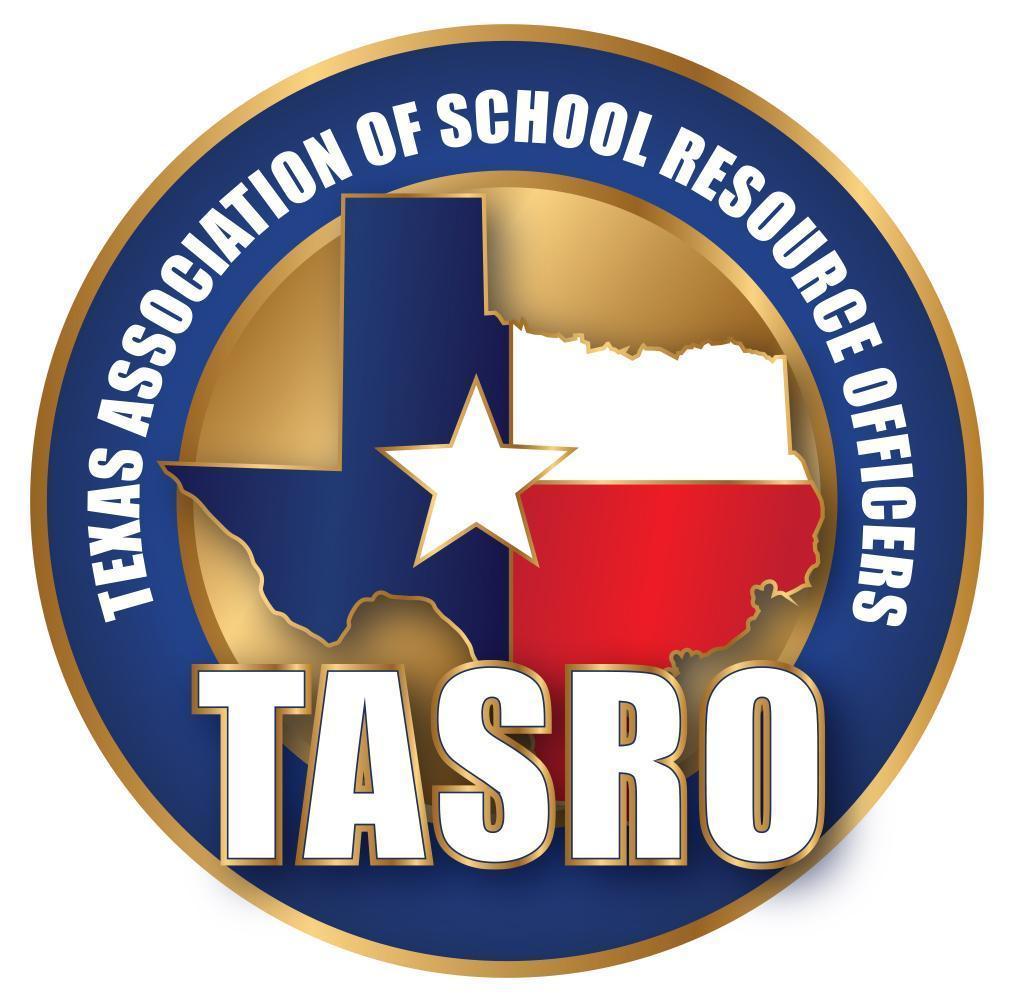 School Resource Officers      11th Annual School Safety Conference         July 8-July 11, 2024EXHIBITOR GUIDE  Contact(s):   Tina Lincoln, Juvenile Probation Liaison                                Shane Wallace, Executive Director                            Phone:         469-438-9292	                          	                                         832.995.7060   E-mail:        tina.lincoln@tasro.org                                                                shane.wallace@tasro.org Conference Dates: 		 July 8th-July 11th, 2024                                                        Venue Location: 	               Embassy Suites San Marcos Conference Center Address/City/Zip: 	            1001 E. McCarty Lane San Marcos, Texas 78666  	 Phone:  	 	              512.392.6450             Room Rates:                      $169.00 per night 	 	 EXHIBITOR REGISTRATION & PAYMENT MAY ALSO BE COMPLETED ONLINE AT THE TASRO WEBSITE:https://tasro.org/Conference-Exhibitors-&-SponsorsExhibit Booths are a great way to promote your brand and products to our TASRO Conference attendees.  Attendees consist of school resource officers, school/campus administrators, juvenile justice professionals & school security officers.  Your contributions help us to meet our goals of providing the best training in the State of Texas.  EXHIBITOR LEVELS                                                                                                                                 
Exhibitorship registration fee includes the following: one six (6)  foot table with two chairsTwo (2) registration Two (2) name badges, and access to conference sessions (excluding 3 day)  (Additional attendees will be required to pay the attendee conference fee of $100.00) 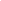 EXHIBITOR RULES & REGULATIONSExhibitors must confine their activities to the booth space.  Displays will not be allowed to extend beyond booth space into the aisles, or show floor.  It is mandatory that each exhibitor carry adequate liability and property insurance. Liability insurance should provide public liability coverage for bodily injury and property damage occurring from an accident in your exhibit booth. Property insurance should cover theft or damage of your property from the time the materials leave their point-of-origin until they reach their post-show destination including the time on the show floor.  On-site security for the exhibitor area will not be available after hours. Due to the short time period of the exhibition; the frequently crowded condition of the exhibit facility and the vital importance of avoiding disruption in the orderly operation of the exhibition area that might adversely affect other exhibitors; the Texas Association of School Resource Officers, reserves the right to resolve any dispute or disagreement as they see fit and the decision shall be final. Door prizes will be awarded to attendees throughout the conference as they are available. We encourage give-away prizes to be donated by all exhibitors to accommodate this and to help promote your product. TASRO will encourage all attendees to visit and provide their business card information.  Exhibitors are encouraged to maintain a visit log to be able to contact attendees post conference.  TASRO will provide attendees name and contact information IF the attendee elects to provide their information.  SET UP, DISPLAY HOURS, AND DISMANTLINGEXHIBITOR CONDITIONS  Companies that want to receive special recognition for their level of participation at the conference should fill out the Exhibitorship form and return it as soon as possible. Exhibitorship amounts are listed below.  If you would like to be a sponsor for a specific event or need for the conference, please contact us directly.  CONFERENCE PACKET INSERTS (Bronze and above):Material that you would like to have placed in the conference packets that are given to the attendees, must be received by June 15, 2024  to guarantee inserts are placed in packets.  For mailing through USPS, the address is P.O. Box 892 Hillsboro, Texas 76645.  For shipping via FedEx or UPS, please ship to 401 W. Walnut St. Hillsboro Texas 76645.  Please address it to: Hill County Juvenile Probation Department, Attn: Tina Lincoln. TASRO EXHIBITOR LEVELS DIAMOND $5000.00 Recognition given of Diamond Exhibitor on the day that the Keynote Speaker speaks at the Conference, and, if applicable, during event sponsored.  If an exhibitor chooses to  sponsor an item needed at the conference, their name and logo will be placed upon the product acknowledging company.  Presentation time (3-5 min) slotted during the day to showcase the Exhibitor’s product to attendees. Exhibitors may provide a 1-2 minute promotional video clip to be played during the breaks throughout the conference.Company Logo will be presented digitally during the first day and throughout the week during breaks. Recognition at start of conference by TASRO Official. Vendor Booth Sunday through Wednesday in the designated Vendor Area. Recognition and Exhibitor Information placed in conference packets. Recognition, Exhibitor Logo and Link placed on TASRO website. Recognition and Exhibitor Logo placed in our quarterly TASRO Newsletter.  PLATINUM $3000.00 Recognition given of Platinum Exhibitor that the Keynote Speaker speaks at the Conference, and, if applicable, during event sponsored.  If an exhibitor chooses to sponsor an item needed at the conference, their name and logo will be placed upon the product acknowledging company.  Presentation time (3-5 min) slotted during the day to showcase the Exhibitor’s product to attendees. Company Logo will be presented digitally during the first day and throughout the week during breaks. Recognition at start of conference by TASRO Official. Vendor Booth Sunday through Wednesday in the designated Vendor Area. Recognition and Exhibitor Information placed in conference packets. Recognition, Exhibitor Logo and Link placed on TASRO website. Recognition and Exhibitor Logo placed in our quarterly TASRO Newsletter. GOLD $2000.00 Recognition given of Exhibitor(s) on opening day of conference and, if applicable, during event sponsored.  If an exhibitor chooses to sponsor an item needed at the conference, their name and logo will be placed upon the product acknowledging company.Presentation time slotted (2-4 min) during day one or two to showcase the Exhibitor’s product to attendees. Company Logo will be presented digitally throughout the week after presentation.Vendor Booth Sunday through Wednesday in the designated Vendor Area. Recognition and Exhibitor Information placed in conference packets. Recognition, Exhibitor Logo and Link placed on TASRO website. Recognition and Exhibitor Logo placed in our quarterly TASRO Newsletter SILVER $1000.00 Recognition given of Exhibitor(s) during day two or three of the Conference. Exhibitor(s) will provide a 1-2 minute promotional video clip to be played at beginning or end of the day. Company Logo will be presented digitally throughout day two. Vendor Booth Sunday through Wednesday in the designated Vendor Area. Recognition and Exhibitor Information placed in conference packets. Recognition and Exhibitor Logo placed on TASRO website.  Recognition and Exhibitor Logo placed in our quarterly TASRO Newsletter.  BRONZE  $500.00 Recognition given of Exhibitor(s) during the final day of Conference.  Company Logo will be presented digitally throughout day three.  Vendor Booth Sunday through Wednesday in the designated Vendor Area. Recognition and Exhibitor Information placed in conference packets. Recognition and Exhibitor Logo placed on TASRO website. Recognition and Exhibitor Logo placed in our quarterly TASRO Newsletter. SHIPPING MATERIALS FOR BOOTH:  Exhibitors will need to contact the hotel directly to discuss shipping materials for the conference to the hotel.  An additional cost may be assessed directly by the hotel. You may also bring your materials on your arrival date.CANCELLATION & REFUND:  Full refund will be granted less a $50.00 service fee. All refunds must be requested in writing and postmarked on or before May 31, 2024. No refunds will be granted for booth space after May 31,2024.  EXHIBITOR PAYMENT: EXHIBITOR REGISTRATION AND PAYMENT CAN ALSO BE COMPLETED ONLINE AT THE TASRO WEBSITE: https://tasro.org/Conference-Exhibitors-&-SponsorsWe accept checks or credit cards (VISA/MASTERCARD). Credit cards will be debited for full payment unless otherwise indicated.  Please make checks payable to: Texas Association of School Resource Officers (TASRO). Submit check payments to: TASRO PO Box 2405 Cypress, Texas 77410. If you would like to pay by credit card, you must complete, sign and mail or email the Exhibitor Credit Card Authorization Form at the bottom of the following page. Payment Deadline: Full payment for either Exhibitor Registration, is due by May 31, 2024. Texas Association of School Resource Officers            11th Annual School Safety Conference         July 8-July 11, 2024EXHIBITOR REGISTRATION FORMOur Company would like to support the, 2024 TASRO Safe Schools Conference, by choosing to be a:                	Diamond $5000   ______        Platinum $3000 _____ 	Gold $2000_____             Silver $1000_______  	     	       	 	 	 	Bronze $500_____                  3-day $400.00 _____*Please indicate dates of arrival & departure: _________________________________________________ Company Representative’s Contact Information: Company Name: ______________________________________________________________ Company Address: _____________________________________________________________ Representative’s Printed Name: __________________________________________________ 2nd Representative’s Printed Name: _______________________________________________1st Representative’s Email: _______________________________________ Phone: ______________________ 2nd Representative’s Email: _______________________________________ Phone: ______________________AUTHORIZED SIGNATURES: We agree to abide by the provisions set forth in the agreement including without limitation the Exhibitor  Rules and Regulations, and agree to abide by them and additional rules deemed necessary by the Texas Association of School Resource Officers (TASRO).  The person signing on behalf of the Exhibitor Representative, represents and warrants to the Texas Association of School Resource Officers (TASRO) that he or she has full authority to sign this form. However, in the event he or she is not so authorized, he or she will be personally liable for the faithful performance of this agreement.  Exhibitor Representative agrees to hold both TASRO and Embassy Suites San Marcos, harmless from any liability, loss, or claim, during the 2024 TASRO Safe Schools Conference. ___________  Will mail check for Exhibitor fees Credit Card Authorization: Check One: 	Visa____ 	Mastercard____  	 Name on Card: _______________________________________ Credit Card Number: ______________________________________ 	Exp Date: ____________ VCODE: _______ Signature: ______________________________________________ Diamond            $5000.00 Platinum 	$3000.00  Gold  	$2000.00  Silver  	      $1000.00 Bronze                  $500.003 day Exhibitor- $400.00 (1 representative only)SET UP HOURS:Sunday   2:00 pm – 6:00 pm ( July 7)EXHIBITING HOURS:Monday  7:30 AM – 5:00 PM  (July 8)Tuesday  7:30 AM – 5:00 PM  (July 9) Wednesday  7:30 AM – 3:00 PM (July 10) (final day)